Plaats hier uw gemeentelijk 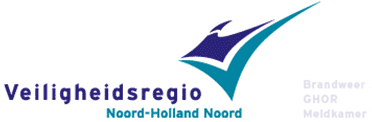 Logo  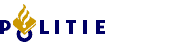      HANDLEIDING   BEHORENDE BIJ HET                                    VEILIGHEIDSPLAN VOOR EVENEMENTEN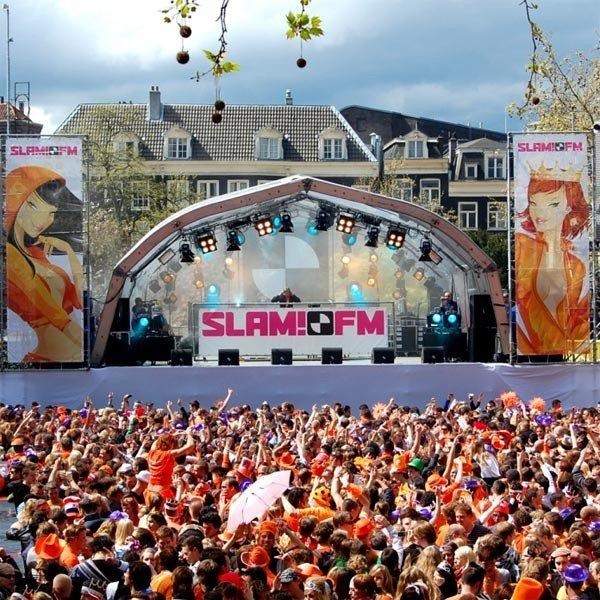 (Vul hier de naam van het evenement in)(Geef hier de datum van het evenement aan)Inhoud										1De Handleiding:   																					1.	Inleiding									2		2.	Procedure									43.	Programma									4.	Verdere onderwerpen									4.1	EHBO									4	4.2	Sanitaire voorzieningen							54.3	Brandveiligheid								5	4.4	Vuurwerk								6		5.5	Beveiliging			                                                         6 		4.6	crowdmanagement en-control							4.7	Alcohol en drugs							7		4.8	Verdere horecavoorzieningen								4.9 	Hekken en barrières							 4.10	Verkeer en verkeersregelaars							        	4.11 	Plattegrond evenemententerrein					8		4.12	Ontruiming										5.9	Verkooptijden										5.	Mogelijke ongevalscenario’s en bijbehorende maatregelen			5.1	Scenario massale vechtpartij						9		Maatregelen (voor beperking/ voorkoming)	5.2	Scenario paniek in menigte								Maatregelen (voor beperking/ voorkoming)	5.3	Scenario extreme weersomstandigheden		Maatregelen (voor beperking/ voorkoming)				5.4	Scenario uitvallen openbaar vervoer					10		Maatregelen (voor beperking/ voorkoming)	5.5	Scenario explosie / Brand								Maatregelen (voor beperking/ voorkoming)	5.6	Scenario gezondheid en hygiëne					11		Maatregelen (voor beperking/ voorkoming)				5.7	Lijst van maatregelen bij calamiteiten			Maatregelen (voor beperking/ voorkoming)	5.8	Voorbeelden van mogelijke andere ongevalscenario's			1. InleidingDe vergunninghouder (meestal de organisator van het evenement) is bij het houden van een evenement primair verantwoordelijk voor de orde, veiligheid en de gezondheid van de deelnemers en bezoekers op het evenemententerrein. Hij / zij moet daarom voor de bestrijding van kleine incidenten zelf zorg dragen voor voldoende toezicht. De burgemeester kan op grond van artikel 2.2.2 van de Algemene Plaatselijke Verordening  voorschriften en beperkingen aan het evenement verbinden, bijvoorbeeld ten aanzien van de openbare orde, gezondheid, (brand)veiligheid en het voorkomen van wanordelijkheden. Als hij, op basis van een risicoanalyse van de politie, de Veiligheidsregio Noord-Holland Noord en/of organisator verwacht dat de risico’s zodanig zijn, dat er (extra) inzet van de hulpdiensten nodig is, kan de burgemeester van de organisator in de vergunningvoorwaarden een veiligheidsplan eisen. Bij elke binnengekomen aanvraag voor een evenement wordt door de gemeente een risicoscan gebruikt. Deze risicoscan, welke is opgesteld door de Veiligheidsregio en Politie en aan de gemeenten is aangeboden, bepaalt in eerste instantie de zwaarte van het evenement en maakt daarbij onderscheid in drie categorieën:Risico-evenement;Aandacht-evenement;Regulier-evenement.Indien uit de risicoscan naar voren komt dat het evenement een risico-evenement betreft, is het opstellen van een veiligheidsplan vereist. Bij een aandacht-evenement ligt de beoordeling hiervan bij de gemeente, in overleg met de hulpverleningsdiensten en is afhankelijk van het soort evenement. Voor een regulier- evenement is geen veiligheidsplan vereist. Een (model) veiligheidsplan, zoals deze door de gemeente wordt gehanteerd, is op aanvraag digitaal leverbaar.In het veiligheidsplan dient, naast de basisgegevens over het evenement (zie veiligheidsplan, blz. 1 onder 1. Beschrijving van het evenement"), te worden opgenomen welke maatregelen de organisator heeft genomen om de openbare orde, gezondheid en (brand) veiligheid tijdens het evenement te waarborgen en hoe wanordelijkheden / (voorzienbare) incidenten worden bestreden (zie verder in het veiligheidsplan). Meteen bij de vergunningaanvraag moet het eerste concept van het veiligheidsplan worden ingediend. Dit plan  zal ter beoordeling worden voorgelegd aan de hulpdiensten. Zij leveren hun adviezen aan, waarna de organisator het veiligheidsplan kan aanpassen en de definitieve versie uiterlijk twee weken voor het evenement kan aanleveren. Het definitieve veiligheidsplan is minimaal twee weken vóór aanvang van het evenement gereed en ingeleverd bij de gemeente.Het veiligheidsplan voorziet in de maatregelen die de organisator neemt bij het voorkomen en afhandelen van kleine incidenten. Bij grotere incidenten, waarbij de inzet van de hulpdiensten noodzakelijk blijkt, treden de daarvoor bestemde plannen en procedures in werking en krijgt één van de hulpdiensten de leiding over het afhandelen van het incident. In het uiterste geval kan het Regionaal Crisisplan (deelplan Bevolkingszorg voor de gemeente) worden opgestart, waarbij de burgemeester het opperbevel voert. De maatregelen die in het veiligheidsplan zijn opgenomen, zijn niet uitputtend.De organisator blijft te allen tijde verantwoordelijk voor de veiligheid en gezondheid van de bezoekers en een ordelijk verloop van het evenement. Noot: 	Het veiligheidsplan kan een onderdeel zijn van een multidisciplinair draaiboek             indien uit de risicoscan blijkt dat het een aandacht- of risico-evenement betreft.	Het veiligheidsplan is altijd een onderdeel van de vergunning. 2. Procedure De organisatie stelt het veiligheidsplan op en levert dit in bij de evenementencoördinator van afdeling (naam) van de gemeente. Als uit de risicoscan blijkt dat het gaat om een aandacht evenement, verspreidt de evenementencoördinator het veiligheidsplan onder de politie, de (lokale) brandweer, de Veiligheidsregio Noord-Holland Noord (GHOR) en de betrokken afdelingen binnen de gemeente. De betrokken diensten sturen hun advies retour aan de evenementencoördinator. De evenementencoördinator verzamelt de adviezen en bespreekt deze met de organisatie.Bij een risico-evenement en zo nodig bij een aandacht evenement zorgt de evenementencoördinator voor een multidisciplinaire voorbereiding met de hulpdiensten, waarbij het ingediende veiligheidsplan wordt behandeld. In beide gevallen past de organisatie zonodig het veiligheidsplan aan en levert uiteindelijk een definitief, door de organisatie ondertekend exemplaar in bij de evenementencoördinator. De betrokken diensten krijgen na de goedkeuring een kopie van het getekende exemplaar van de evenementencoördinator van de gemeente.Let op: U als organisator vult alleen die vragen in, in het veiligheidsplan, die op uw               evenement van toepassing zijn ! 3. Programma (voor invulling zie veiligheidsplan, blz. 1 onder 2)Om een goed beeld te krijgen van het evenement en de inschatting van bezoekersstromen is het programma opgenomen in het veiligheidsplan. U voegt als bijlage 1 het volledige programma toe.4. Beveiliging en veiligheid4.1	 EHBO (zie veiligheidsplan, blz. 2 onder 3)De EHBO voorziening tijdens een evenement dient aan het volgende te voldoen.Indien de gemeente dit eist, wordt er één (of meerdere) EHBO post(en) ingericht op het evenemententerrein of is er sprake van mobiele EHBO teams op het terrein;alle relevante materialen dienen door de EHBO organisatie te worden verzorgd; in de EHBO post(en) is elektra, verwarming en water aanwezig en staan er tafels en stoelen;tevens is er ruimte voor een behandeltafel en brancards;er is voldoende EHBO-materiaal, inclusief tenminste één AED aanwezig; indien er sprake is van een vaste post, is de GHOR/GGD brochure “Inrichten van een EHBO post bij evenementen” van toepassing (wordt door gemeente bij de vergunning meegeleverd); het aantal en het deskundigheidsniveau van gediplomeerde EHBO'ers wordt zo nodig in overleg met de GHOR vastgesteld (landelijke richtlijn: 1 EHBO'er op 1.000 tegelijk aanwezige bezoekers met een minimum van 2 EHBO'ers, volledig gediplomeerd, inclusief aantekening reanimatie en bediening AED);de EHBO post staat in verbinding met de coördinator van het beveiligingsbedrijf of organisatie;indien één of meerdere ambulances nodig zijn, wordt er via 112 contact opgenomen met de Meldkamer Ambulancezorg;De EHBO post is zodanig op het terrein of in de ruimte gepositioneerd dat deze eenvoudig door een ambulance is te bereiken; indien er sprake is van mogelijk druggebruik dienen tevens EHBD'ers (Eerste Hulp bij Druggebruik) te worden ingezet;afhankelijk van het evenement, aangegeven door de gemeente/GHOR, wordt een zogenoemde chill-out ruimte ingericht;de organisatie plant vooraf een gewondenopvangplaats in;de organisatie voert te allen tijde de aanwijzingen van de GHOR direct uit.In sommige gevallen kan het voor komen dat er een stand-by ambulance benodigd is. De gemeente neemt hiertoe het besluit na advies van de GHOR. Bij een gelijktijdig aanwezig bezoekersaantal van tenminste 15.000 personen wordt er te allen tijde minimaal 1 ambulance stand-by gezet. De kosten van een stand-by ambulance komen voor rekening van de organisator, tenzij de gemeente anders bepaalt.	Bij incidenten of calamiteiten draagt de organisator er zorg voor dat de ambulance(s) bij aankomst wordt(en) door de organisatie / beveiliging opgevangen en verder begeleid.4.2	Sanitaire voorzieningen (zie veiligheidsplan, blz. 2 onder 4)Het aantal toiletten, bij voorkeur aangesloten op een bestaande waterleiding en / of riolering, dat op een evenemententerrein / in een ruimte aanwezig moet zijn wordt in overleg met de GHOR vastgesteld (landelijke richtlijn: 1 toilet per 150 gelijktijdig aanwezige bezoekers).  Een kwart van het aantal herentoiletten mag een urinoir zijn. De toiletunits worden verspreid over de locatie geplaatst, met een maximale afstand van 150 meter vanaf het evenement. De maximale wachttijd bij een toilet is 5 minuten. Zeker bij de in de tijd langdurige evenementen dienen de toiletten frequent te worden schoongemaakt en te worden voorzien van toiletpapier. Op damestoiletten zijn sanitaircontainers aanwezig. In de buurt van de toiletten is een handenwasgelegenheid, voorzien van een zeepdispenser; papieren handdoekjes en een prullenbak.Men dient rekening te houden met de aanwezigheid van invalidentoiletten.De GHOR/GGD brochure “Sanitair” is van toepassing en wordt met de vergunning meegeleverd.Als er sprake is van al dan niet tijdelijke (drink) watervoorzieningen, dienen deze te voldoen aan de NEN norm 1006 inzake Legionellabesmetting. Dat geldt tevens voor (tijdelijke) handenwasvoorzieningen en/of andere wateraansluitingen/partijen.  De GHOR/GGD brochures “Legionellabesmetting” en “Tijdelijke drinkwatervoorziening” zijn van toepassing en worden met de vergunning meegeleverd.4.3	Brandveiligheid (zie veiligheidsplan, blz. 2 onder 5)In geval van nood zal via het alarmnummer 112 contact met de brandweer worden opgenomen.De organisatie voert de aanwijzingen van de brandweer direct uit;de toepasselijke voorschriften op het gebied van brandveiligheid zijn in de vergunning opgenomen en dienen te worden opgevolgd; vluchtwegen en toegangswegen worden vrijgehouden en mogen elkaar niet frustreren;brandkranen en -putten dienen vrij gehouden te worden en brandkranenbordjes zichtbaar;toegangen tot aangrenzende percelen mogen niet worden geblokkeerd en gewone uitgangen en nooduitgangen van omliggende gebouwen moeten tenminste 2 meter worden vrijgehouden;  alle gebruikte materialen op en rond het podium dienen brandvertragend te zijn; op elk podium zijn voldoende brandblussers aanwezig;mocht er een technisch productiebedrijf in de hand zijn genomen, dan neemt deze alle benodigde veiligheidsvoorschriften in acht. Indien er bij het evenement gebruik wordt gemaakt van aggregaten, wordt dat in het veiligheidsplan aangegeven onder vraag 5 op blz. 2. Kabels die over de grond lopen dienen te worden afgedekt met rubber matten of er wordt gebruik gemaakt van kabelgoten.Voor verdere voorwaarden over brandveilig gebruik wordt verwezen naar bijlage 1 (blz. 9) van bijbehorend veiligheidsplan.4.4	Vuurwerk (zie veiligheidsplan, blz. 3 onder 6)Het afsteken van vuurwerk zonder vergunning is niet toegestaan. Voor het afsteken van vuurwerk dient een vergunning te zijn afgegeven. Deze vergunning dient te worden aangevraagd bij de Provincie Noord Holland. Het vuurwerk mag alleen afgestoken worden door een gespecialiseerd bedrijf dat beschikt over een daartoe verleende toepassingsvergunning (bedrijfsvergunning).De brandveiligheid vóór en tijdens het afsteken wordt getoetst door de brandweer.4.5	Beveiliging (zie veiligheidsplan, blz.3 onder 7)Het toezicht op een evenemententerrein is in eerste instantie in handen van een gecertificeerd beveiligingsbedrijf met beveiligers voorzien van het diploma niveau 2, Event Security Officer (ESO; grijze pas);dit bedrijf is in bezit van een vergunning verleend door het Ministerie van Justitie, op grond van Wet Particuliere Beveiligingsorganisaties en Recherchebureaus;het aantal en het deskundigheidsniveau van de beveiligers is in overleg met de politie vastgesteld (landelijke richtlijn: in principe 1 beveiliger op 250 tegelijk aanwezige bezoekers);Event Security Officers zijn tevens in het bezit van tenminste een BHV-diploma;de organisatie en het beveiligingsbedrijf moeten voldoen aan de volgende doelstelling:"Het realiseren van een veilig en ongestoord verblijf van de bezoekers en de medewerkers aan dit evenement en het door aanvullende maatregelen, indien mogelijk, bewaken van te  zware inbreuken op de belangen van bewoners en bedrijven rond het evenemententerrein".in geval van nood zal via het alarmnummer 112 contact met de politie worden opgenomen;personeel gaat bij de uitvoering van de werkzaamheden gekleed in gepaste en herkenbare kleding;de Event Security Officers van het beveiligingsbedrijf staan onderling en met de beveiligingscoördinator in contact via een eigen communicatiesysteem;het beveiligingsbedrijf heeft een centrale post met een permanente coördinator ingericht van waaruit men onderling kan communiceren en met de politie c.q. de hulpverleningsdiensten en de (vaste) EHBO (post) (een communicatieschema dient te worden aangeleverd bij het veiligheidsplan als bijlage 6).De particuliere beveiliging voert te allen tijde de aanwijzingen van de politie direct uit. Let op: Een horeca-; winkel- of persoonsbeveiliger o.d. is nog geen gecertificeerde Event             Security Officer (opleiding niveau 2; grijze pas).Het kan zijn dat de organisatie voor het evenement (extra) politie inzet verwacht. E.e.a. is afhankelijk van de aard van het evenement. Het is dan noodzakelijk dat de organisatie minimaal vier maanden vóór aanvang van het evenement een aanvraag tot (extra) politie inzet doet bij de afdeling Vergunning en Handhaving van de gemeente (zie veiligheidsplan, blz. 3 onder 8).4.6	Crowdmanagement en -controlVoor het crowdmanagement worden Event Security Officers ingezet; deze officers worden ingezet om tussen het publiek te surveilleren en toezicht te houden op het evenemententerrein. Daarnaast staat er een officer bij elke (nood)uitgang. Zij registreren eventuele verstoringen van de openbare orde, veiligheid en gezondheid en melden dit aan de centrale post, van waaruit zal worden gehandeld, eventueel in samenwerking met de politie; als de vergunningverlener erom vraagt moet een bewakings (inzet) schema worden opgesteld;crowdsurfen is nooit toegestaan. Overige relevante zaken in verband met crowdcontrol (in samenspraak met gemeente en politie):de horeca zal niet op de toegangswegen worden neergezet. Toegangswegen worden te            allen tijde vrijgehouden van obstakels.4.7	 Alcohol en drugs (zie veiligheidsplan blz. 3/4 onder 9)Per 01 januari 2014 is de verkoop en het gebruik in openbare gelegenheden van alle alcoholsoorten vastgesteld op 18 jaar en ouder. Voor wat betreft de verkoop geldt dit overigens ook voor rookwaren.Het alcohol- en drugsgebruik van personen onder de 18 jaar is met name in Noord Holland Noord bovengemiddeld. Vele gemeenten zijn dan ook bezig om hiervoor een beleid te ontwikkelen.Het veiligheidsplan voorziet hier alvast in door aan de organisatie dringende vragen te stellen over deze onderwerpen. U geeft hier antwoord op de vragen en omschrijft daarbij hoe u het alcohol- en drugsgebruik bij uw evenement denkt in te perken. Het gaat hier niet alleen om festivals, muziekgebeurens en/of andere (jongeren) evenementen,  maar ook bij andere evenementen zoals culinaire gebeurens e.d. kan dit een onderwerp zijn.  U vermeldt hier de maatregelen die u treft zowel in de voorbereiding als bij aanvang/ten tijde van het evenement. 4.8	Verdere horecavoorzienigen (zie veiligheidsplan blz. 4 onder 10)De horeca staat onder controle van de organisatie; De horeca / cateraar is in het bezit van het diploma Sociale Hygiëne en is tenminste 21 jaar oud;de horeca voldoet aan de richtlijnen/brochure van GHOR / GGD en die van de geldende wet- en regelgeving zoals die van de Voedsel en Waren Autoriteit en de EG-verordening 852-2004 in zake hygiëne eet- en drinkwaren (eventueel overleg met de GHOR of GGD is mogelijk);als de cateraar bij de verkoop gebruik maakt van hoge horecawagens, kramen of dergelijke, dan zijn deze, indien nodig, snel af te sluiten; vanaf de horecawagens lopen geen kabels over de weg; er wordt geen gebruik gemaakt van glaswerk. Dranken worden uitgeschonken in plastic eco-bekers en er wordt gebruik gemaakt van (plastic) petflessen, die gemakkelijk vertrapt kunnenworden en ongevaarlijk zijn.Voor wat betreft de momenten van schenken houdt de organisatie de controle over de bars (de organisatie is verantwoordelijk voor de bars).  De organisatie heeft een duidelijk beleid met betrekking tot het (niet) schenken van alcoholische dranken onder de 18 jaar (zie ook het onderwerp hierboven). Men neemt ook maatregelen tegen degenen, die ouder zijn dan 18 jaar, maar alcohol verstrekken aan < 18 jarigen. Dit beleid dient duidelijk te worden  omschreven in bijgaand veiligheidsplan en tevens te worden opgenomen in huisregels, die duidelijk zichtbaar bij ingang en op het evenemententerrein zijn opgehangen.Bij incidenten kan de politie op last van de burgemeester gelasten de openings- en sluitingstijden aan te passen.4.9	Hekken en barriers (zie veiligheidsplan, blz. 5 onder 11)Tijdens het evenement kan gebruik worden gemaakt van verschillende soorten hekken voor verschillende doelen.In overleg met de vergunningverlener wordt bepaald of er wel of geen hekkenplan moet worden gemaakt. Als de vergunningverlener vraagt om een hekkenplan, dan moet dit worden opgenomen als  bijlage 6 van het veiligheidsplan. Bij festivals wordt er in principe voor het podium een barrier geplaatst. Een Event Security Officer van de beveiliging en de EHBO zouden zich dan in de ruimte tussen podium en barrier kunnen ophouden.4.10	Verkeer en verkeersregelaars (zie veiligheidsplan, blz. 5 onder 12)Het verkeer ter plaatse wordt geregeld door verkeersregelaars, als bedoeld in de Regeling Verkeersregelaars, die van de politie een instructie hebben gehad. Deze dienen na instructie van de politie door de burgemeester te worden aangewezen. De organisatie neemt hiervoor zo spoedig mogelijk contact op met de lokale politie. De aanwijzingen van de politie, die door de gemeente vooraf wordt geïnformeerd, dienen stipt en terstond te worden opgevolgd. U dient zelf zorg te dragen voor de verzekering van de verkeersregelaars. Houdt u rekening met leges ad € ………. voor het aanstellingsbesluit van de verkeersregelaars.4.11	Plattegrond evenemententerrein (zie veiligheidsplan blz. 5 onder 13) (zie het veiligheidsplan, blz. 5 onder 13; de uitgewerkte plattegrond wordt ingeleverd als bijlage 2 bij het veiligheidsplan).De organisatie is primair verantwoordelijk voor een goede en ordelijke gang van zaken op het evenemententerrein. Het is verplicht om een nauwkeurige en duidelijk leesbare plattegrond te maken van het evenemententerrein c.q. de ruimte waarin het evenement wordt gehouden. Hierbij zijn de volgende punten minimaal van belang:de plattegrond heeft in principe tenminste een schaal van 1 : 100; op de plattegrond staan de oppervlakte maten van het terrein of de ruimte;de locatie en afmetingen van een eventueel aanwezig podium; de locatie van de toiletten, plaskruizen en (tijdelijke) waterpunten;de locatie van de EHBO-post(en);de locatie van evt. horeca en andere stands;evt. locatie (mobiele) centrale post;vluchtroutes publiek / calamiteitenroutes hulpverleningsdiensten. Deze dienen gescheiden routes te zijn;de plattegrond is voorzien van een duidelijke legenda.Een overzichtelijke plattegrond, bij voorbeeld middels Google maps, met het bovenstaande ingetekend/aangegeven wordt toegevoegd aan het veiligheidsplan (bijlage 2).4.12	Ontruiming (zie veiligheidsplan, blz. 6 onder 15)Als de politie bij een calamiteit besluit te ontruimen, dan zal de organisatie alle mogelijke hulp verlenen; hiertoe staat dan onder andere het beveiligingspersoneel ter beschikking; daarnaast kan de organisatie hulp verlenen door middel van inzet van de DJ, omroepinstallatie en/of aanwezige schermen voor het informeren van de menigte; hierover heeft de politie, indien nodig, contact met de organisatie;de organisatie heeft van tevoren een opvangplaats geregeld waar het publiek eventueel kan worden opgevangen. Deze opvangplaats staat omschreven in dit veiligheidsplan.Zowel in het veiligheidsplan zelf als op de bijgevoegde plattegrond (tekening) worden de vluchtroutes van het publiek aangegeven en wordt  de aan- en afvoerroute én de opstelplaats van de hulpverleningsdiensten aangegeven. Aanrijdroutes hulpverleningsdiensten mogen nimmer de vluchtroutes kruizen. Beide routes dienen gescheiden te zijn/blijven.Bij moeilijk te bereiken evenemententerreinen/locaties dient de aanrijdroute tenminste 8 meter breed te zijn, zodat heen en weer rijdende hulpverleningsdiensten elkaar kunnen passeren als dat nodig is. Tevens wordt van tevoren een locatie bepaald waar het publiek kan worden opgevangen bij een calamiteit. Bij voorkeur is dit een verwarmde locatie en in de nabijheid van het evenement.Het aanwezige (beveiligings) personeel dient hierover vooraf geïnstrueerd te zijn.De contactpersoon van van belang zijnde instanties of personen en een lijst met telefoonnummers van de organisatie ter plaatse kunnen worden opgenomen als bijlage 11 van het veiligheidsplan.5. Uitwerking Ongevalscenario’s(Zie veiligheidsplan, blz. 7 en volgende onder 19)Aan de hand van een risicoanalyse is gekomen tot de hierna genoemde scenario's. Dat wil niet zeggen dat een ander scenario niet zou kunnen plaatsvinden. Deze scenario's zijn echter het meest voor de hand liggend en zijn daarom verder uitgewerkt.De organisator haalt hier de scenario's uit die op zijn evenement van toepassing zijn. Zo nodig voegt hij andere ongevalscenario's toe, betrekking hebbend op het evenement en inclusief de uitwerking.5.1	Scenario "massale vechtpartij" (werk verder uit in het veiligheidsplan, blz. 7)Bij het uitbreken van een vechtpartij is de organisatie samen met de beveiliging als eerste verantwoordelijk voor het de-escaleren. Direct optreden van de politie kan in een mensenmassa soms escalerend werken. De politie heeft, indien nodig, personeel beschikbaar om de organisatie en de beveiligers te kunnen assisteren. De politie is verantwoordelijk voor het handhaven van de openbare orde en veiligheid en zal bepalen waar het omslagpunt ligt tussen ingrijpen door de organisator c.q. de beveiligers of de politie.Als verdachte bezoekers uit het publiek moeten worden gehaald, dan zullen de medewerkers van de organisatie of de beveiliging deze direct overdragen aan de politie.Maatregelen (voor beperking/ voorkoming)Door de organisatie in te vullen maatregelen welke er worden/zijn genomen worden verder uitgewerkt in het veiligheidsplan op bladzijde 7 .5.2	Scenario "paniek in menigte" (werk verder uit in veiligheidsplan, blz. 7)Medewerkers van het beveiligingsbedrijf en de organisatie zullen gedurende het evenement tussen het publiek surveilleren en indien van toepassing voor het podium staan om te kunnen signaleren of (voortekenen van) bijvoorbeeld verdrukking, paniek, ongelukken met vuurwerk of glas zich voordoen. Daarnaast signaleren de beveiligers als eersten of er in het publiek een ongeluk gebeurt. Indien dit het geval is neemt de betreffende beveiliger contact op met de centrale post van zijn team. De volgende stappen kunnen dan, afhankelijk van de ernst van de zaak, worden ondernomen:indien een persoon zich verwondt zal deze door de organisator / beveiliger uit het publiek worden gehaald en naar de dichtstbijzijnde EHBO post worden gebracht. Daar wordt de bezoeker behandeld en zal er worden bezien of een ambulance nodig is; indien één of een aantal personen in de verdrukking komt of om andere redenen (flauw) valt en uit het publiek moet worden gehaald, zal de beveiliging deze personen uit het publiek halen en naar (één van) de EHBO-post(en) brengen; bezoekers die de orde verstoren worden door de beveiliging direct overgedragen aan de politie.Maatregelen (voor beperking/ voorkoming)Door de organisatie in te vullen maatregelen welke er worden/zijn genomen worden verder uitgewerkt in het veiligheidsplan op bladzijde 7.5.3	Scenario "extreme weersomstandigheden" (werk verder uit in veiligheidsplan, blz. 7)Bij (onverwachte) extreme weersomstandigheden kunnen mensen onderkoeld of oververhit raken. Extreme regenval kan leiden tot onderkoeling en extreme warmte kan tot gevolg hebben dat mensen bevangen raken door de hitte. In beide gevallen zullen relatief veel mensen moeten worden opgevangen door de EHBO. Plotselinge onweer en / of storm kan leiden tot het snel moeten onderbrengen van aanwezigen in een beschutte ruimte.De organisatie informeert bij een buitenevenement of een evenement in een tent vanaf 3 dagen voor het evenement, iedere dag bij een erkend weerstation naar de voorspelde weersomstandigheden op de dag van het evenement en neemt de nodige maatregelen op basis van deze voorspelling.Bij windkracht 7 of hoger dienen zeilen uit het podium gehaald te worden en het podium ontruimd te worden. Indien extreem weer wordt voorspeld, neemt de organisator zo nodig contact op met de contactpersoon van de GHOR. De GHOR kan de organisatie opleggen om extra voorbereidingen te treffen. In het uiterste geval kan een evenement worden afgelast. De organisatie neemt preventieve maatregelen i.v.m. extreme weersomstandigheden (bijv. bij  warmte voldoende drinkwater aanwezig; bij extreme regenval regenjacks en een voorraad onderkoelingspakketten; zie ook de GHOR bijlage  van het veiligheidsplan).De organisatie brengt vooraf in beeld hoe omgegaan kan worden met plotselinge (zware) onweersbuien (opvang/schuilen publiek e.d.) en geeft de plaats(en) van opvang aan.De organisatie plant van te voren een beschermde opvangplaats voor het publiek en neemt dit op in dit veiligheidsplan.Let op: Bij overmatige verhitting nooit spuiten met brandhaspels ter afkoeling (legionella).Maatregelen (voor beperking/ voorkoming)Door de organisatie in te vullen maatregelen welke er worden/zijn genomen worden verder uitgewerkt in het veiligheidsplan op bladzijde 7.5.4	Scenario "uitvallen openbaar vervoer" (werk verder uit in veiligheidsplan, blz. 7)Het openbaar vervoer kan om allerlei redenen uitvallen. Wanneer dit gebeurt, zal de afvoer van bezoekers vertragen of zelf stoppen. Het risico bestaat dat veel mensen samendrommen op / rond het evenemententerrein of rondom treinstations. Dit kan tot gevolg hebben dat er door bijvoorbeeld vermoeidheid, irritatie en agressie ontstaat. Ook oververhitting of onderkoeling kan hier na verloop van tijd een rol spelen. De organisatie neemt contact op met de politie en/of de GHOR en bespreekt de situatie.Maatregelen (voor beperking/ voorkoming)Door de organisatie in te vullen maatregelen welke er worden/zijn genomen worden verder uitgewerkt in het veiligheidsplan op bladzijde 6.5.5	Scenario "explosie / Brand" (werk verder uit in veiligheidsplan, blz. 7)Bij het uitbreken van brand of het zich voordoen van een explosie, dient direct de brandweer te worden gealarmeerd via 112. De kans op een explosie of brand is het grootst bij elektrische installaties (geluidstorens en podium) en bij cateringpunten waar gebruik wordt gemaakt van dampgasinstallaties. In geval van een kleine beginnende brand kunnen de BHV medewerkers (beveiligers) zelf trachten met de aanwezige blusmiddelen de brand te blussen, voor zover hun eigen veiligheid niet in het geding komt. De beveiliging (samen met de politie) moet ervoor zorgen dat de bereikbaarheid voor de brandweer en eventuele andere hulpverleningsdiensten op en om het evenemententerrein naar het incident toe wordt gegarandeerd. Daarbij moet ervoor worden gezorgd dat de brandweer c.s. bij aankomst op het evenemententerrein wordt opgevangen en zo mogelijk naar het incident wordt begeleid.Maatregelen (voor beperking/ voorkoming)Door de organisatie in te vullen maatregelen welke er worden/zijn genomen worden verder uitgewerkt in het veiligheidsplan op bladzijde 7.5.6	Scenario "gezondheid en hygiëne" (zie veiligheidsplan, blz. 8)In de GHOR bijlage van het veiligheidsplan vindt u een overzicht van de te nemen maatregelen ten behoeve van gezondheid en hygiëne. Indien er tijdens het evenement (tijdelijke) eet- en drinkwaren voorzieningen zijn getroffen, dient de cateraar gewezen te worden op deze maatregelen. De GHOR/GGD brochure “Eten en drinken bij publieksevenementen’ is van toepassing en zal met de vergunning worden meegestuurd. Maatregelen (voor beperking/ voorkoming)Door de organisatie in te vullen maatregelen welke er worden/zijn genomen worden verder uitgewerkt in het veiligheidsplan op bladzijde 8.5.7	Lijst van maatregelen bij calamiteiten (zie veiligheidsplan, blz. 8)Indien zich nog een ander probleem voordoet waarbij meerdere personen betrokken zijn, staan de onderstaande mogelijkheden tot de beschikking van de politie. In alle gevallen horen de organisatie en de beveiliging de politie hun volledige medewerking te verlenen. Mogelijkheden van inzet [niet uitputtend]:DJ of presentator maant mensen tot kalmte en verzoekt om ruimte te maken en/of te stoppen met duwen. Hiervoor wordt dan de geluidsinstallatie van organisatie gebruikt;stopzetten van draaiende videobeelden en boodschappen van informatieve aard op de schermen weergeven (indien aanwezig);muziek stilleggen;feestverlichting uit en noodverlichting aan (indien van toepassing);evenement (tijdelijk) afbreken;inrichten gewondenopvang;……Maatregelen (voor beperking/ voorkoming)Door de organisatie in te vullen maatregelen welke er worden/zijn genomen worden verder uitgewerkt in het veiligheidsplan op bladzijde 8.5.8	Voorbeelden van mogelijk andere ongevalscenario’s (werk de te gebruiken scenario's uit in het veiligheidsplan op blz. 8):Openbare orde	/ Vermogensdelicten 		Bedreiging / geweldpleging					Overvallen					Bommelding / aantreffen verdacht object					Vandalisme / vernieling					Rellen / plunderingenGezondheid			Voedselvergiftiging					Alcoholvergiftiging					Overdosis					Bacteriële besmetting					Uitdroging					Uitputting					Onderkoeling					ShockFysische calamiteiten		Brand				Explosie				Blikseminslag				Zware neerslag				Grote windkracht				Extreme hitteOngevallen			Instorting van constructies				Mechanische ongevallen				Persoonlijke ongevallen				Verkeers- / transportongevallen				Verdrukking